Maria Leny E.Garciano                     Objectives: To be part of a company where I can impart my skills and talents and at the same time develop my potential further towards a successful future. Educational Background:Tertiary:Southern Mindanao CollegesPagadian City1996-2000BEED-Bachelor of Elementary EducationMajor in Music, Art and Physical EducationSecondary Lapuyan National High SchoolLapuyan,Zamboanga Del Sur  1992-1995Primary:Margosatubig Pilot Training CenterMargosatubig, Zamboanga Del Sur1985-1991Skills:Knowledge of Microsoft word Job ExperienceMiddle East Group LLC.Mall of Emirates ( Cashier  2012-2016)Duties and ResponsibilitiesWelcome customers who enter the restaurant and ensure that they are being looked after by waiters.Respond to customers complaints and take necessary actions resolve theirs issuesEnter transactions in the cash register and provide customers with the total billSort and count currency coinsIssue receipts and change to customersCount money at the beginning and ending of each shiftEnsure that all checkout counters have enough cashPerform the duties of customer service representative when requiredEnsure management of daily cash accountsResolve customer complaints in a proactive mannerTrain other staff members to work as cashiersKeep the work area tidy and clean Café SupremeMiddle East Group LLC.Al-Ghurair Center Al Rigga (Waitress 2009-2012)Duties and Responsibilities	Greets guests and presents them with the menu.Informs guests about the special items for the day and menu changes if any.Suggest food and beverages to the guest and also try to upsell.Take food and beverages orders from the guest on the order taking pad.Issuing receipts, accepting payments, returning the change.Performing basic cleaning tasks as needed or directed by supervisor.Filling in for absent staff as needed.Communicate to the guest and provide assistance with their queries.Co-ordinate with the busperson, kitchen staff, bar staff to ensure smooth operation and guest satisfaction.Server food and beverages to the guest as per the course of order.Observes guests and ensure their satisfaction with food and service.Promptly respond to guest with any additional request.Maintain proper dining experience, delivering items, fulfilling customer needs, offering.Desserts and drinks, removing courses, replenishing utensils, refilling glasses.Adhere to grooming and appearance standards consistently.Must have some familiarity with basic cooking skills.4 STEP E-MARTMalihan St, Dasmarinas CaviteCashierNovember 2004- August 2005BEST EMPORIUMCorner B. Aquino and Rizal Ave. Pagadian CitySales LadyJune 2003-September 2004Job Seeker First Name / CV No: 1799604Click to send CV No & get contact details of candidate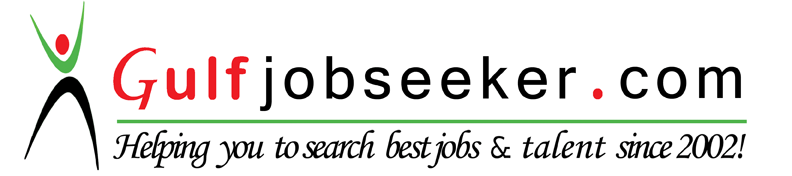 